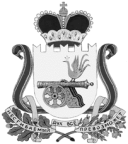 ВЯЗЕМСКИЙ РАЙОННЫЙ СОВЕТ ДЕПУТАТОВРЕШЕНИЕот 01.03.2022 № 12	Заслушав отчет комитета по культуре, спорту и туризму Администрации муниципального образования «Вяземский район» Смоленской области за 2021 год, решение постоянной комиссии по социальной политике Вяземского районного Совета депутатов, Вяземский районный Совет депутатов РЕШИЛ: 	Отчет комитета по культуре, спорту и туризму Администрации муниципального образования «Вяземский район» Смоленской области о проделанной работе за 2021 год утвердить и признать деятельность комитета по культуре, спорту и туризму Администрации муниципального образования «Вяземский район» Смоленской области удовлетворительной.Председатель Вяземского районного Совета депутатов							  В.М. НикулинОб отчете комитета по культуре, спорту и туризму Администрации муниципального образования «Вяземский район» Смоленской области за 2021 год